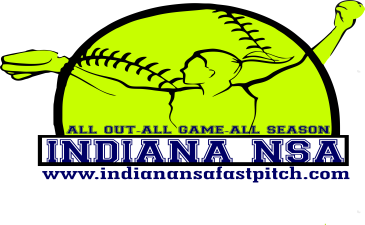 Plex-Cabin Fever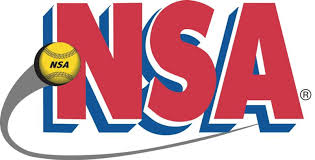 March 9-11, 201810U PoolCaledonia Chaos				3)  NWI StormFt Wayne Freeze				4)  Hoosier ForceSat	9:20 AM	Field #1	Caledonia Chaos vs FW Freeze	10:30 AM	Field #1	Caledonia Chaos vs NWI Storm	11:40 AM	Field #1	FW Freeze vs Hoosier Force	12:50 PM	Field #1	NWI Storm vs Hoosier Force	2:00 PM	Field #1	FW Freeze vs NWI Storm	3:10 PM	Field #1	Caledonia Chaos vs Hoosier ForceALL POOL GAMES ARE 60 MINUTES, DROP DEAD, REVERT BACK IF NOT COMPLETE GAME10u Pool Seedings10u Pool SeedingsTeam NameWinsLossesTiesRuns AllowedRuns ScoredFt Wayne FreezeCaledonia ChaosNWI StormHoosier Force